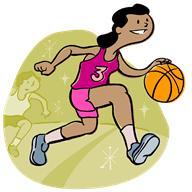 Some of the pictures in our treasure chest this week are:Ball, Boat, Baseball Bat, Bear, Bell, BeePractice these words, and talk about the /b/ sound every day with your child! 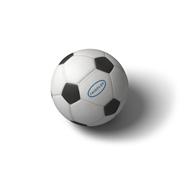 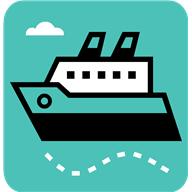 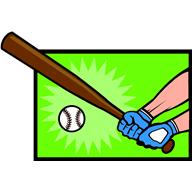 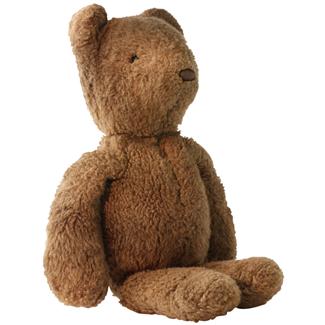 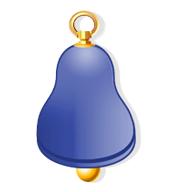 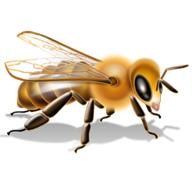 Books to read aloud:  The Berenstains' B BookB is for Books! by Annie CobbThe Big Balloon Race by Eleanor CoerrThe Little Ballerina by Katharine RossThe Lamb and the Butterfly by Arnold SundgaardBerlioz the Bear by Jan BrettBlueberries for Sal by Robert McCloskeyCowgirl Rosie and Her Five Baby Bison by Stephen GulbisThe Baby Beebee Bird by Diane Redfield Massie